16. OTVORENO KADETSKO I JUNIORSKO PRVENSTVO VARAŽDINSKE ŽUPANIJE U ŠAHUOrganizatori: Šahovsko društvo Varaždin iŠahovski savez Varaždinske županije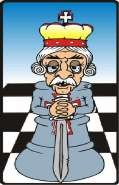 Varaždin, 23. - 26. kolovoza 2024. godineMjesto: Elektrostrojarska škola Varaždin, Hallerova aleja 5,  42000, VaraždinTri turnira: Juniorski turnir U20, A turnir U16 i B turnir U13. Pravo nastupa: sve igračice i igrači iz Hrvatske i inozemstva s važećim FIDE  identifikacijskim brojem i FIDE rejtingom manjim od 2400.- Juniorski turnir – rođeni 1.1.2004. i kasnije, - A turnir – rođeni 1.1.2008. i kasnije- B turnir – rođeni 1.1.2011. i kasnije Sustav natjecanja:Tempo igre: Standardni šah: 60 minuta + 30 sekundiRejtingiranje: FIDE Standardni i Hrvatska nacionalna rejting lista (Juniorski, A turnir i B turnir) Program:Predmetne nagrade:Upisnina: 20€ Rok prijave: četvrtak, 22. kolovoza 2024.PRIJENOS PARTIJA UŽIVO NA INTERNET S PRVIH STOLOVASmještaj, osiguran za 30 sudionika:Studentski centar Varaždin - Hostel ( 2 km udaljen od škole, 25 minuta hoda) LINK: https://www.scvz.unizg.hr/hostel/		– jedno-, dvo- i tro- krevetne sobe – mogućnost od noćenja do punog pansiona ( 22 € do 64 € po danu po osobi)Detaljne informacije i rezervacija do popunjenog kapaciteta ili do 17. kolovoza 2023. na  Telefon: +385 (42) 332 910 - info@hostel.hralternativni smještaj, LINK: https://visitvarazdin.hr/spavati/Turnir se održava za vrijeme trajanja Špancirfesta! LINK: https://www.spancirfest.com/Prijave i informacije: Miroslav Smuđ, mobitel: 098680555 / e-mail: miroslav.smud@ess.hrwww.sah-mladost.hrPetak, 23.08.2024.Petak, 23.08.2024.Petak, 23.08.2024.Petak, 23.08.2024.Petak, 23.08.2024.Petak, 23.08.2024.od 14:00 do 16:30  Prijave u holu škole16.30   Otvorenje turnira17:00   1. kolood 14:00 do 16:30  Prijave u holu škole16.30   Otvorenje turnira17:00   1. kolood 14:00 do 16:30  Prijave u holu škole16.30   Otvorenje turnira17:00   1. kolood 14:00 do 16:30  Prijave u holu škole16.30   Otvorenje turnira17:00   1. kolood 14:00 do 16:30  Prijave u holu škole16.30   Otvorenje turnira17:00   1. kolood 14:00 do 16:30  Prijave u holu škole16.30   Otvorenje turnira17:00   1. koloSubota, 24.08.2024.Subota, 24.08.2024.Subota, 24.08.2024.9:302. kolostandard14:003. kolostandardNedjelja, 25.08.2024.Nedjelja, 25.08.2024.Nedjelja, 25.08.2024.9:304. kolostandard14:005. kolostandardPonedjeljak, 26.08.2023.Ponedjeljak, 26.08.2023.Ponedjeljak, 26.08.2023.09:306. kolostandard14:007. kolostandardProglašenje pobjednika i podjela nagradaProglašenje pobjednika i podjela nagradaProglašenje pobjednika i podjela nagradaProglašenje pobjednika i podjela nagradaProglašenje pobjednika i podjela nagradaProglašenje pobjednika i podjela nagradaSvi turniri:mjesto: Peharmjesto: Peharmjesto: Pehar Najuspješnija igračica: PeharNajuspješniji igrač i igračica iz Varaždinske županije: Pehar„A“ turnir:Najuspješniji igrač i igračica do 14 godina: Medalja Najuspješniji igrač i igračica do 12 godina: Medalja Najuspješniji igrač i igračica do 10 godina: Medalja Najuspješniji igrač i igračica do 8 godina: Medalja„B“ turnir:Najuspješniji igrač i igračica do 11 godina: Medalja Najuspješniji igrač i igračica do 9 godina: Medalja Najuspješniji igrač i igračica do 8 godina: Medalja Najuspješniji igrač i igračica do 7 godina: Medalja